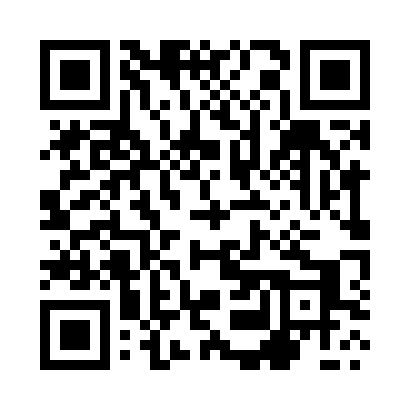 Prayer times for Swornigacie, PolandMon 1 Apr 2024 - Tue 30 Apr 2024High Latitude Method: Angle Based RulePrayer Calculation Method: Muslim World LeagueAsar Calculation Method: HanafiPrayer times provided by https://www.salahtimes.comDateDayFajrSunriseDhuhrAsrMaghribIsha1Mon4:156:2212:545:207:269:262Tue4:126:2012:535:217:289:283Wed4:096:1712:535:227:309:314Thu4:066:1512:535:247:329:335Fri4:026:1212:535:257:349:366Sat3:596:1012:525:267:369:387Sun3:566:0812:525:287:389:418Mon3:526:0512:525:297:399:449Tue3:496:0312:515:307:419:4610Wed3:466:0012:515:327:439:4911Thu3:425:5812:515:337:459:5212Fri3:395:5612:515:347:479:5513Sat3:355:5312:505:367:499:5814Sun3:325:5112:505:377:5110:0115Mon3:285:4912:505:387:5210:0416Tue3:245:4612:505:397:5410:0717Wed3:215:4412:495:407:5610:1018Thu3:175:4212:495:427:5810:1319Fri3:135:3912:495:438:0010:1620Sat3:095:3712:495:448:0210:1921Sun3:065:3512:495:458:0410:2222Mon3:025:3312:485:478:0510:2623Tue2:585:3012:485:488:0710:2924Wed2:545:2812:485:498:0910:3225Thu2:495:2612:485:508:1110:3626Fri2:455:2412:485:518:1310:4027Sat2:415:2212:485:528:1510:4328Sun2:375:2012:475:548:1610:4729Mon2:365:1712:475:558:1810:5130Tue2:355:1512:475:568:2010:52